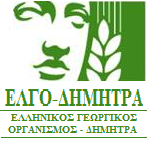                                                                                                                     27.08.2021
ΔΕΛΤΙΟ ΤΥΠΟΥΣυνάντηση με τα μέλη του Διοικητικού Συμβουλίου της Νέας Ομοσπονδίας Χοιροτροφικών Συλλόγων Ελλάδος, είχε σήμερα η Διοίκηση του ΕΛΓΟ – ΔΗΜΗΤΡΑ στα γραφεία της Κεντρικής Υπηρεσίας στην Αθήνα. Κατά τη διάρκεια της  συνάντησης,  που διήρκεσε για περίπου δύο ώρες συζητήθηκαν ποικίλα θέματα,  που αφορούν τον κλάδο της χοιροτροφίας. Αποφασίστηκε να προταθεί από κοινού στην ηγεσία του ΥπΑΑΤ αφενός η άμεση θεσμοθέτηση της ηλεκτρονικής άδειας διακίνησης των χοίρων και αφετέρου η αλλαγή και αυστηροποίηση του κυρωτικού πλαισίου, που διέπει όλα τα στάδια παραγωγής και εμπορίας των χοιρινών στην Ελλάδα. Τέλος, η Διοίκηση του ΕΛΓΟ- ΔΗΜΗΤΡΑ δεσμεύτηκε να προβεί στην περαιτέρω εντατικοποίηση των ελέγχων, που θα καλύπτουν  όλα τα στάδια της παραγωγής,  με βασικό στόχο την πάταξη του φαινομένου των ελληνοποιήσεων.  